“THE ORIGIN OF ______________”“Logo-fy” and create a title pageYOUR TASK*Represent the origin of your superhero’s abilities in 6 cells of any shape/size (up to 8 ½ x 11)Your final cell should show your superhero emerge with appropriate narration (e.g. “From then on, he was known as Swamp Thing!)*Tip: Pick cell sizes that are appropriate for the action! SUCCESS CRITERIA*At least 1 Onomatopoeia word (Boof, Thud, etc.)*Colours as feelings*Speech bubbles (Write first, place bubble second): Thought, Screaming, Regular, Narrator/Caption, Whisper, etc. 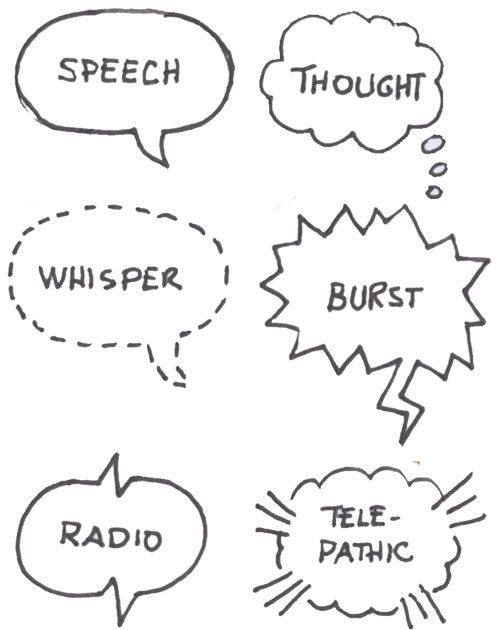 *Background should be detailed but should not interfere with characters*Contrast colours to draw people’s attention*Character: Eyes, eyebrows, lips, mouth, arms, legs, etc.-Spelling/editing/feedback before the good copy-Logo fonts: www.abstractfonts.comDRAWING TIPS 
1) Pencil first
2) Trace your pencil outline and texture with a black pen to make it pop!
3) Consider and select your colours and values . 
(Light values require space between hatch lines. Dark values require hatch lines  close to one another)
4) When hatching, use a consistent direction (unless texture is needed)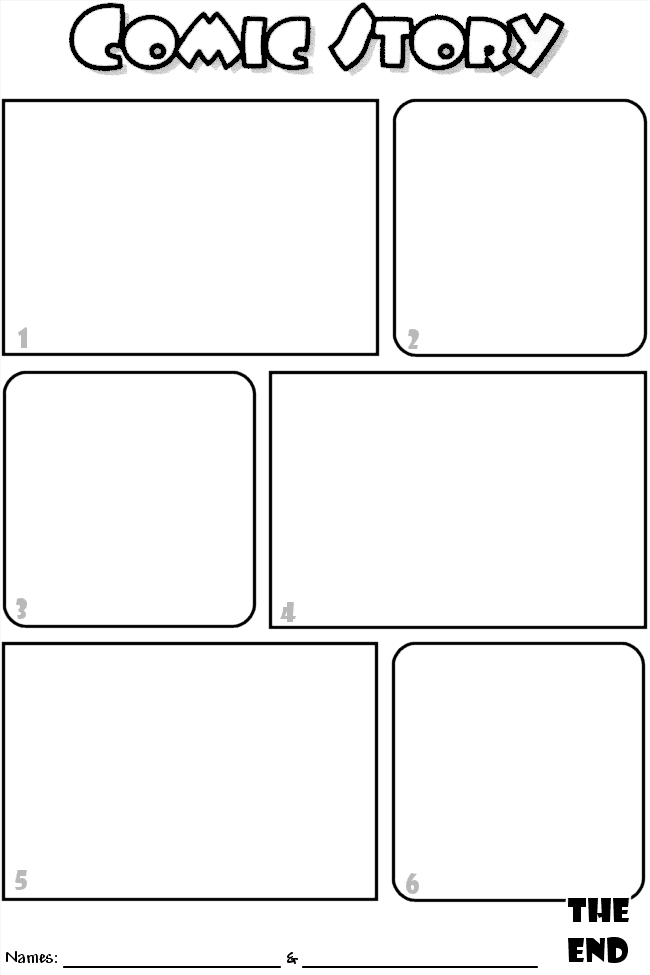 